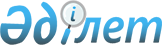 Қожакент ауылдық округінің 2022-2024 жылдарға арналған бюджеті туралы
					
			Мерзімі біткен
			
			
		
					Қызылорда облысы Жаңақорған аудандық мәслихатының 2021 жылғы 30 желтоқсандағы № 174 шешімі. Мерзімі біткендіктен қолданыс тоқтатылды
      "Қазақстан Республикасының Бюджет кодексі" Қазақстан Республикасы Кодексінің 9-1 бабының 2-тармағына және "Қазақстан Республикасындағы жергілікті мемлекеттік басқару және өзін-өзі басқару туралы" Қазақстан Республикасы Заңының 6 бабына сәйкес Жаңақорған аудандық мәслихаты ШЕШТІ:
      1. Қожакент ауылдық округінің 2022 – 2024 жылдарға арналған бюджеті тиісінше 1, 2 және 3 қосымшаларға сәйкес, оның ішінде 2022 жылға мынадай көлемде бекiтiлсiн:
      1) кірістер – 112 359,4 мың теңге, оның ішінде:
      салықтық түсімдер – 5 617 мың теңге;
      салықтық емес түсімдер – 0;
      негізгі капиталды сатудан түсетін түсімдер – 0;
      трансферттердің түсімі – 106 742,4 мың теңге;
      2) шығындар – 112 793,2 мың теңге;
      3) таза бюджеттік кредиттеу – 0:
      бюджеттік кредиттер – 0;
      бюджеттік кредиттерді өтеу – 0;
      4) қаржы активтерімен жасалатын операциялар бойынша сальдо – 0:
      қаржы активтерін сатып алу – 0;
      мемлекеттің қаржы активтерін сатудан түсетін түсімдер – 0;
      5) бюджет тапшылығы (профициті) – -433,8 мың теңге;
      6) бюджет тапшылығын қаржыландыру (профицитін пайдалану) – 433,8 мың теңге;
      бюджет қаражаттарының пайдаланылатын қалдықтары – 433,8 мың теңге.
      Ескерту. 1-тармақ жаңа редакцияда - Қызылорда облысы Жаңақорған аудандық мәслихатының 11.08.2022 № 268 шешімімен (01.01.2022 бастап қолданысқа енгізіледі).


      2. Аудандық бюджеттен ауылдық округ бюджетіне берілетін субвенция мөлшері 2022 жылға 49 431 мың теңге.
      3. Осы шешім 2022 жылдың 1 қантарынан бастап қолданысқа енгізіледі және ресми жариялауға жатады. 2022 жылға арналған Қожакент ауылдық округі бюджеті
      Ескерту. 1-қосымша жаңа редакцияда - Қызылорда облысы Жаңақорған аудандық мәслихатының 11.08.2022 № 268 шешімімен (01.01.2022 бастап қолданысқа енгізіледі). Қожакент ауылдық округінің 2023 жылға арналған бюджеті Қожакент ауылдық округінің 2024 жылға арналған бюджеті
					© 2012. Қазақстан Республикасы Әділет министрлігінің «Қазақстан Республикасының Заңнама және құқықтық ақпарат институты» ШЖҚ РМК
				
      Жаңақорған ауданы мәслихатының хатшыcы 

Ғ.Сопбеков
Жаңақорған ауданы мәслихатының
2021 жылғы 30 желтоқсандағы
№ 174 шешіміне 1-қосымша
Санаты 
Санаты 
Санаты 
Санаты 
Сомасы, мың теңге
Сыныбы
Сыныбы
Сыныбы
Сомасы, мың теңге
Ішкі сыныбы
Ішкі сыныбы
Сомасы, мың теңге
Атауы
Сомасы, мың теңге
I. Кірістер
112 359,4
1
Салықтық түсімдер
5 617
04
Меншiкке салынатын салықтар
5 617
1
Мүлiкке салынатын салықтар
65
3
Жер салығы
320
4
Көлiк құралдарына салынатын салық
5 232
4
Трансферттердің түсімдері
106 742,4
02
Мемлекеттiк басқарудың жоғары тұрған органдарынан түсетiн трансферттер
106 742,4
3
Аудандардың (облыстық маңызы бар қаланың) бюджетінен трансферттер
106 742,4
Фнкционалдық топ 
Фнкционалдық топ 
Фнкционалдық топ 
Фнкционалдық топ 
Сомасы, мың теңге
Бюджеттік бағдарламалардың әкімшісі 
Бюджеттік бағдарламалардың әкімшісі 
Бюджеттік бағдарламалардың әкімшісі 
Сомасы, мың теңге
Бағдарлама 
Бағдарлама 
Сомасы, мың теңге
Атауы
Сомасы, мың теңге
II. Шығындар
 112 793,2
01
Жалпы сипаттағы мемлекеттiк қыметтер
45 963
 124
Аудандық маңызы бар қала, ауыл, кент, ауылдық округ әкімінің аппараты 
45 963
001
Аудандық маңызы бар қала, ауыл, кент, ауылдық округ әкімінің қызметін қамтамасыз ету жөніндегі қызметтер
45 963
06
Әлеуметтiк көмек және әлеуметтiк қамсыздандыру
3 731
 124
 Аудандық маңызы бар қала, ауыл, кент, ауылдық округ әкімінің аппараты 
3 731
003
Мұқтаж азаматтарға үйде әлеуметтік көмек көрсету
3 731
07
Тұрғын үй-коммуналдық шаруашылық
13 569,5
 124
Аудандық маңызы бар қала, ауыл, кент, ауылдық округ әкімінің аппараты 
13 569,5
008
Елді мекендерде көшелерді жарықтандыру
2 971
009
Елді мекендерді санитариямен қамтамасыз ету
281
011
Елді мекендерді абаттандыру мен көгалдандыру
10 317,5
08
Мәдениет, спорт, туризм және ақпараттық кеңістiк
17 580
 124
 Аудандық маңызы бар қала, ауыл, кент, ауылдық округ әкімінің аппараты 
17 317
006
Жергілікті деңгейде мәдени-демалыс жұмысын қолдау
17 317
 124
 Аудандық маңызы бар қала, ауыл, кент, ауылдық округ әкімінің аппараты 
263
028
Жергілікті деңгейде дене шынықтыру-сауықтыру және спорттық іс-шараларды өткізу
263
12
Көлiк және коммуникация
28 109,4
 124
Аудандық маңызы бар қала, ауыл, кент, ауылдық округ әкімінің аппараты
28 109,4
045
Елді мекендер көшелеріндегі автомобиль жолдарын күрделі және орташа жөндеу
28 109,4
13
Басқалар
3 700
 124
Аудандық маңызы бар қала, ауыл, кент, ауылдық округ әкімінің аппараты
3 700
040
Өңірлерді дамытудың 2025 жылға дейінгі мемлекеттік бағдарламасы шеңберінде өңірлерді экономикалық дамытуға жәрдемдесу бойынша шараларды іске асыруға ауылдық елді мекендерді жайластыруды шешуге арналған іс-шараларды іске асыру
3 700
15
Трансферттер
140,3
124
Аудандық маңызы бар қала, ауыл, кент, ауылдық округ әкімінің аппараты
140,3
044
Қазақстан Республикасының Ұлттық қорынан берілетін нысаналы трансферт есебінен республикалық бюджеттен бөлінген пайдаланылмаған (түгел пайдаланылмаған
73,5
048
Пайдаланылмаған(толық пайдаланылмаған) нысаналы трансферттерді қайтару
66,8
 3. Таза бюджеттік кредит беру
0
 4. Қаржы активтерімен жасалатын операциялар бойынша сальдо
0
 5. Бюджет тапшылығы (профициті)
-433,8
 6. Бюджет тапшылығын қаржыландыру (профицитті пайдалану)
433,8
8 
Бюджет қаражатының пайдаланатын қалдықтары
433,8
1
Бюджет қаражатының қалдықтары
433,8
01 
Бюджет қаражатының бос қалдықтары
433,8Жаңақорған аудандық маслихатының
2021 жылғы 30 желтоқсандағы
№ 174 шешіміне 2-қосымша
Санаты
Санаты
Санаты
Санаты
Сомасы, мың теңге
Сыныбы
Сыныбы
Сыныбы
Сомасы, мың теңге
Ішкі сыныбы
Ішкі сыныбы
Сомасы, мың теңге
I. КІРІСТЕР 
69 884
1
Салықтық түсімдер
5 898
04
Меншiкке салынатын салықтар
5 898
1
Мүлiкке салынатын салықтар
68
3
Жер салығы
336
4
Көлiк құралдарына салынатын салық
5 494
4
Трансферттердің түсімдері
63 986
02
Мемлекеттiк басқарудың жоғары тұрған органдарынан түсетiн трансферттер
63 986
3
Аудандардың (облыстық маңызы бар қаланың) бюджетінен трансферттер
63 986
Фнкционалдық топ 
Фнкционалдық топ 
Фнкционалдық топ 
Фнкционалдық топ 
Бюджеттік бағдарламалардың әкімшісі
Бюджеттік бағдарламалардың әкімшісі
Бюджеттік бағдарламалардың әкімшісі
Сомасы, мың теңге
Бағдарлама
Бағдарлама
Сомасы, мың теңге
Атауы
Сомасы, мың теңге
II. ШЫҒЫНДАР
69 884
1
Жалпы сипаттағы мемлекеттiк қызметтер
40 275
124
Аудандық маңызы бар қала, ауыл, кент, ауылдық округ әкімінің аппараты
40 275
001
Аудандық маңызы бар қала, ауыл, кент, ауылдық округ әкімінің қызметін қамтамасыз ету жөніндегі қызметтер
40 275
6
Әлеуметтiк көмек және әлеуметтiк қамсыздандыру
1 734
124
Аудандық маңызы бар қала, ауыл, кент, ауылдық округ әкімінің аппараты
1 734
003
Мұқтаж азаматтарға үйде әлеуметтік көмек көрсету
1 734
7
Тұрғын үй-коммуналдық шаруашылық
11 437
124
Аудандық маңызы бар қала, ауыл, кент, ауылдық округ әкімінің аппараты
11 437
008
Елді мекендерде көшелерді жарықтандыру
1 132
009
Елді мекендердің санитариясын қамтамасыз ету
281
011
Елді мекендерді абаттандыру мен көгалдандыру
10 024
8
Мәдениет, спорт, туризм және ақпараттық кеңістiк
12 738
124
Аудандық маңызы бар қала, ауыл, кент, ауылдық округ әкімінің аппараты
12 475
006
Жергілікті деңгейде мәдени-демалыс жұмысын қолдау
12 475
124
Аудандық маңызы бар қала, ауыл, кент, ауылдық округ әкімінің аппараты
263
028
Жергілікті деңгейде дене шынықтыру- сауықтыру және спорттық іс шараларды өткізу
263
13
Басқалар
3 700
124
Аудандық маңызы бар қала, ауыл, кент, ауылдық округ әкімінің аппараты
3 700
040
Өңірлерді дамытудың 2025 жылға дейінгі мемлекеттік бағдарламасы шеңберінде өңірлерді экономикалық дамытуға жәрдемдесу бойынша шараларды іске асыруға ауылдық елді мекендерді жайластыруды шешуге арналған іс-шараларды іске асыру
3 700
3. Таза бюджеттік кредит беру
0
4. Қаржы активтерімен жасалатын операциялар бойынша сальдо
0
5. Бюджет тапшылығы (профициті)
0
6. Бюджет тапшылығын қаржыландыру (профицитті пайдалану)
0Жаңақорған аудандық маслихатының
2021 жылғы 30 желтоқсандағы
№ 174 шешіміне 3-қосымша
Санаты
Санаты
Санаты
Санаты
Сомасы, мың теңге
Сыныбы
Сыныбы
Сыныбы
Сомасы, мың теңге
Ішкі сыныбы
Ішкі сыныбы
Сомасы, мың теңге
I. КІРІСТЕР 
71 800
1
Салықтық түсімдер
5 898
04
Меншiкке салынатын салықтар
5 898
1
Мүлiкке салынатын салықтар
68
3
Жер салығы
336
4
Көлiк құралдарына салынатын салық
5 494
4
Трансферттердің түсімдері
65 902
02
Мемлекеттiк басқарудың жоғары тұрған органдарынан түсетiн трансферттер
65 902
3
Аудандардың (облыстық маңызы бар қаланың) бюджетінен трансферттер
65 902
Функционалдық топ
Функционалдық топ
Функционалдық топ
Функционалдық топ
Сомасы, мың теңге
Бюджеттік бағдарламалардың әкімшісі
Бюджеттік бағдарламалардың әкімшісі
Бюджеттік бағдарламалардың әкімшісі
Сомасы, мың теңге
Бағдарлама
Бағдарлама
Сомасы, мың теңге
Атауы
Сомасы, мың теңге
II. ШЫҒЫНДАР
71 800
1
Жалпы сипаттағы мемлекеттiк қызметтер
42 191
124
Аудандық маңызы бар қала, ауыл, кент, ауылдық округ әкімінің аппараты
42 191
001
Аудандық маңызы бар қала, ауыл, кент, ауылдық округ әкімінің қызметін қамтамасыз ету жөніндегі қызметтер
42 191
6
Әлеуметтiк көмек және әлеуметтiк қамсыздандыру
1 734
124
Аудандық маңызы бар қала, ауыл, кент, ауылдық округ әкімінің аппараты
1 734
003
Мұқтаж азаматтарға үйде әлеуметтік көмек көрсету
1 734
7
Тұрғын үй-коммуналдық шаруашылық
11 437
124
Аудандық маңызы бар қала, ауыл, кент, ауылдық округ әкімінің аппараты
11 437
008
Елді мекендерде көшелерді жарықтандыру
1 132
009
Елді мекендердің санитариясын қамтамасыз ету
281
011
Елді мекендерді абаттандыру мен көгалдандыру
10 024
8
Мәдениет, спорт, туризм және ақпараттық кеңістiк
12 738
124
Аудандық маңызы бар қала, ауыл, кент, ауылдық округ әкімінің аппараты
12 475
006
Жергілікті деңгейде мәдени-демалыс жұмысын қолдау
12 475
124
Аудандық маңызы бар қала, ауыл, кент, ауылдық округ әкімінің аппараты
263
028
Жергілікті деңгейде дене шынықтыру- сауықтыру және спорттық іс шараларды өткізу
263
13
Басқалар
3 700
124
Аудандық маңызы бар қала, ауыл, кент, ауылдық округ әкімінің аппараты
3 700
040
Өңірлерді дамытудың 2025 жылға дейінгі мемлекеттік бағдарламасы шеңберінде өңірлерді экономикалық дамытуға жәрдемдесу бойынша шараларды іске асыруға ауылдық елді мекендерді жайластыруды шешуге арналған іс-шараларды іске асыру
3 700
3. Таза бюджеттік кредит беру
0
4. Қаржы активтерімен жасалатын операциялар бойынша сальдо
0
5. Бюджет тапшылығы (профициті)
0
6. Бюджет тапшылығын қаржыландыру (профицитті пайдалану)
0